                                 Buoy LocationsA: Sheetz                 n46*47.917’  w092*54.576B: Grahn                  n46*47.523’  w092*54.721’C: Grahn                  n46*47.458’  w092*54.663’D: Beaupre              n46*47.703’  w092*54.428’E: Baden                  n46*47.517’  w092*54.426’F: Hudson                n46*47.449’  w092*54.281’G: Beck                     n46*47.725’  w092*54.078’H: Beaupre              n46*47.567’  w092*54.236’I: Hallberg	   n46*47.388   w92*53.689J: Rova                      n46*47.293’  w92*54.073’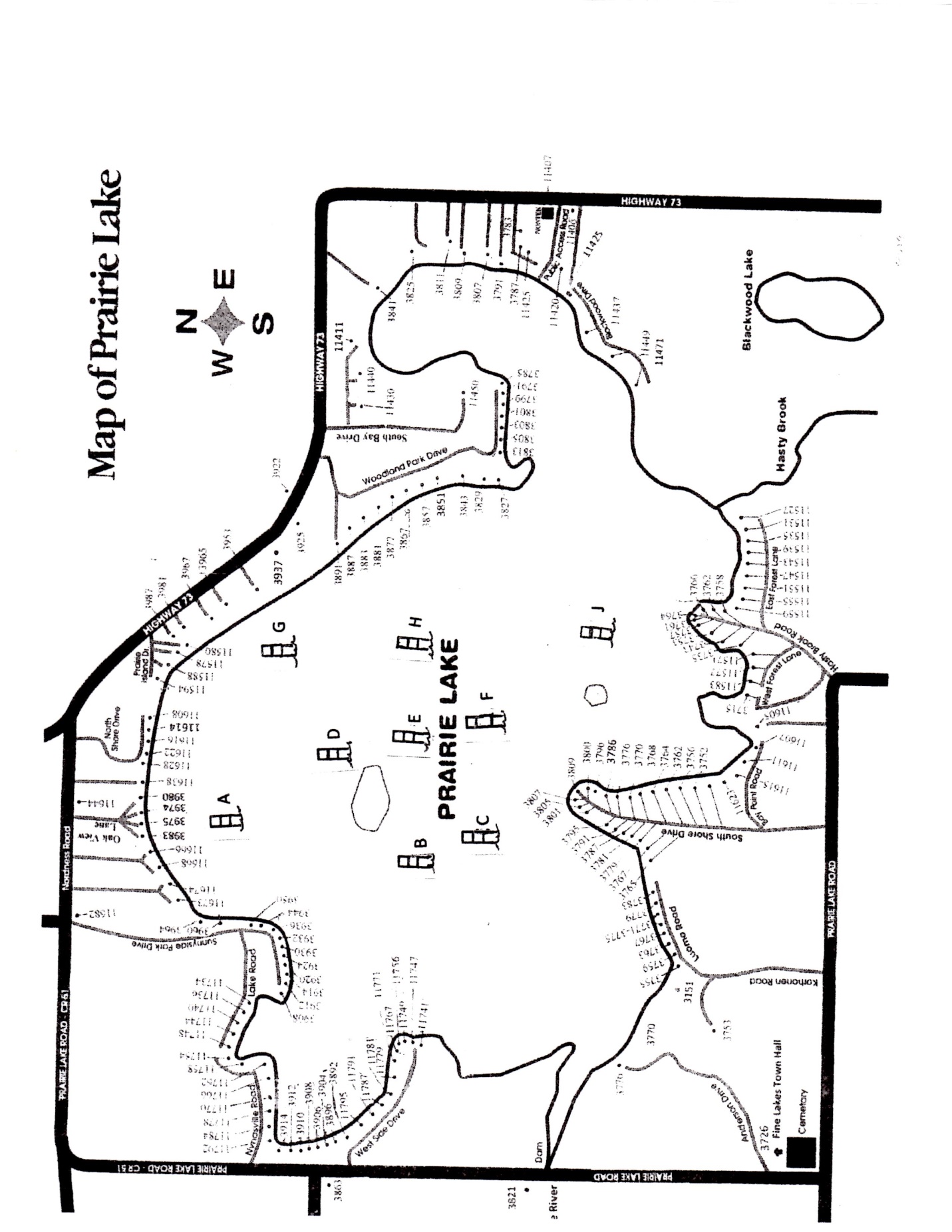 